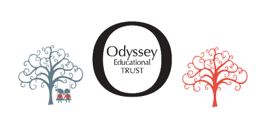 Criminal Records Self-Disclosure FormCongratulations on being shortlisted.  Please complete and return this disclosure to the school at least 3 working days prior to interview.  If we have not received this, we reserve the right to withdraw the offer of interview.Humberstone Junior & Infant Academy are committed to safeguarding and promoting the welfare of children and we expect all staff to share this commitment.  This post is exempt from the Rehabilitation of Offenders Act 1974; pre-employment checks will be carried out, references will be sought and successful candidates will be subject to an enhanced DBS and Barred List check and other relevant checks with statutory bodies.As you have been shortlisted, you are required to declare any relevant convictions, adult cautions or other matters which may affect your suitability to work with children. As a result of the amendments to the Rehabilitation of Offenders Act 1974 (exceptions order 1975) in 2013 and 2020, some minor offences are now protected (filtered) and should not be disclosed to potential employers, and employers cannot take these offences into account.  If you are unsure whether you need to disclose criminal information, you should seek legal advice or you may wish to contact Nacro or Unlock for impartial advice.  There is more information on filtering and protected offences on the Ministry of Justice Website.Nacro:  https://www.nacro.org.uk/criminal-record-support-service/ or email:  helpline@nacro.org.uk   or phone 0300 123 1999.Unlock:  http://hub.unlock.org.uk/contact/  phone:  01634 247350  or text:  07824113848Please return this form to jgallacher@odysseyeducationaltrust.co.uk POST APPLIED FOR:POST APPLIED FOR:POST APPLIED FOR:POST APPLIED FOR:Date:Surname:Surname:Previous name(s) (if any):Previous name(s) (if any):Previous name(s) (if any):Forename(s):Forename(s):Preferred title:Preferred title:Date of birth:National Insurance No: Teacher Ref. No. (if applicable):Teacher Ref. No. (if applicable):Date of recognition as qualified teacher, QTS (if applicable):Date of recognition as qualified teacher, QTS (if applicable): Do you have any convictions or adult cautions that are unspent?  Yes/No	 If yes, please provide details hereDo you have any other cautions or convictions that would not be filtered?  Yes/No	 If yes, please provide details here Are you included on the DBS Children’s Barred List?  Yes/No	 If yes, please provide details here(For Teaching & Classroom Support Staff only) Are you, or have you ever been prohibited from teaching by the TRA or sanctioned by the GTCE?     Yes/No/Not applicable	 If yes, please provide details here(Management posts in independent schools/academies & Governors in maintained schools).   Have you been prohibited from the management of an independent school (s.128)?  Yes/No/Not applicable.	 If yes, please provide details hereHave you lived or worked outside the UK for more than 3 months?  Yes/No	 If yes, please provide details hereAre you subject to any sanctions relating to work with children in any country outside the UK?  Yes/No	 If yes, please provide details herePlease complete the declaration below:I declare that all the information I have provided in this disclosure is full and correct at the time of the application and that I have not omitted anything that could be relevant to the appointment of someone who will work with children.  I understand that the recruitment panel may be made aware of any relevant information that I have disclosed in order to discuss the matter(s) with me as part of the recruitment process and that, if my application is successful, a risk assessment of the disclosed information will be held securely on my personal file.  I understand that the declaration of a criminal record will not necessarily prevent me from being offered this role.Signed:							Date: